Общество с ограниченной ответственностью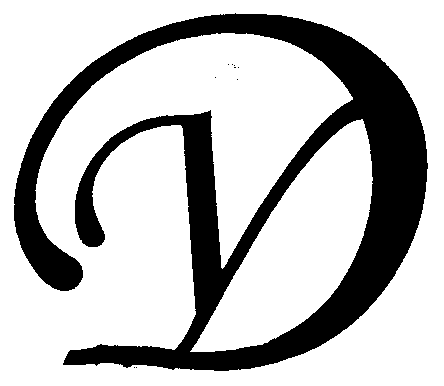 Управляющая организация «Умный дом»Россия, Тверская область, г.Удомля, ул.Попова, д.26, оф.22, тел./факс: (48255) 52571, 54074 моб.тел.: +79157199560,  SIP ID: 0024547683, e-mail: upravdom@udomlya.ru, интернет-сайт: www.udom-lya.ruСведения о расходах, понесенных в связи с оказанием услуг по управлению многоквартирным домом по ул.Энергетиков-5аСведения о расходах, понесенных в связи с оказанием услуг по управлению многоквартирным домом по ул.Энергетиков-5аСведения о расходах, понесенных в связи с оказанием услуг по управлению многоквартирным домом по ул.Энергетиков-5аПериод: 2011 годПериод: 2011 годПериод: 2011 годНаименование работ (услуг)Расходы (руб.)Расходы (руб./кв.м.)Наименование работ (услуг)Расходы (руб.)Расходы (руб./кв.м.)Общая площадь помещений в доме (кв.м.)3 920,00Вывоз ТБО46 155,720,98  Содержание и текущий ремонт инженерных сетей203 046,744,32  Восстановительный ремонт электрических сетей2 649,60Отопление, водопровод, канализация, ливнестоки (содержание, текущий ремонт и аварийное обслуживание)156 416,08Электрические сети (содержание, текущий ремонт и аварийное обслуживание)43 981,06Содержание помещений общего пользования и уборка земельного участка223 726,554,76  Благоустройство территории, ремонт МАФ, окраска683,96Вывоз и утилизация КГО6 985,43Механизированная уборка придомовой территории14 316,48Уборка мест общего пользования и придомовой территории201 740,68ставка дворников93 257,16ежемесячная премия (25%)23 314,29доплата за уборку снега (13%, 6 мес.)6 061,72отпускные9 810,65отчисления во внебюджетные фонды на заработную плату45 295,79общеэксплуатационные расходы (зарплата ИТР, инвентарь и материалы)11 896,63налоги12 104,44Текущий ремонт общей собственности28 954,150,62  Прочие ремонтные работы (ремонтная служба управляющей организации)26 742,73Ремонт кровли222,50Ремонт подъездов и крылец1 988,92Управление многоквартирным домом90 529,001,92  Электроснабжение мест общего пользования и придомовой территории12 480,090,27  Итого604 892,2512,86  Сведения о расходах по отдельным статьям затрат: 
- управление многоквартирным домом, 
- вывоз ТБО, 
- ремонтная служба управляющей организации, 
- содержание, текущий ремонт и аварийное обслуживание сетей отопления, водопровода, канализации, ливнестоков,
- содержание, текущий ремонт и аварийное обслуживание электрических сетей, 
- ремонт и обслуживание лифтового хозяйства,
размещены на официальном сайте управляющей организации www.udom-lya.ru в разделе "Отчет-2011".Сведения о расходах по отдельным статьям затрат: 
- управление многоквартирным домом, 
- вывоз ТБО, 
- ремонтная служба управляющей организации, 
- содержание, текущий ремонт и аварийное обслуживание сетей отопления, водопровода, канализации, ливнестоков,
- содержание, текущий ремонт и аварийное обслуживание электрических сетей, 
- ремонт и обслуживание лифтового хозяйства,
размещены на официальном сайте управляющей организации www.udom-lya.ru в разделе "Отчет-2011".Сведения о расходах по отдельным статьям затрат: 
- управление многоквартирным домом, 
- вывоз ТБО, 
- ремонтная служба управляющей организации, 
- содержание, текущий ремонт и аварийное обслуживание сетей отопления, водопровода, канализации, ливнестоков,
- содержание, текущий ремонт и аварийное обслуживание электрических сетей, 
- ремонт и обслуживание лифтового хозяйства,
размещены на официальном сайте управляющей организации www.udom-lya.ru в разделе "Отчет-2011".